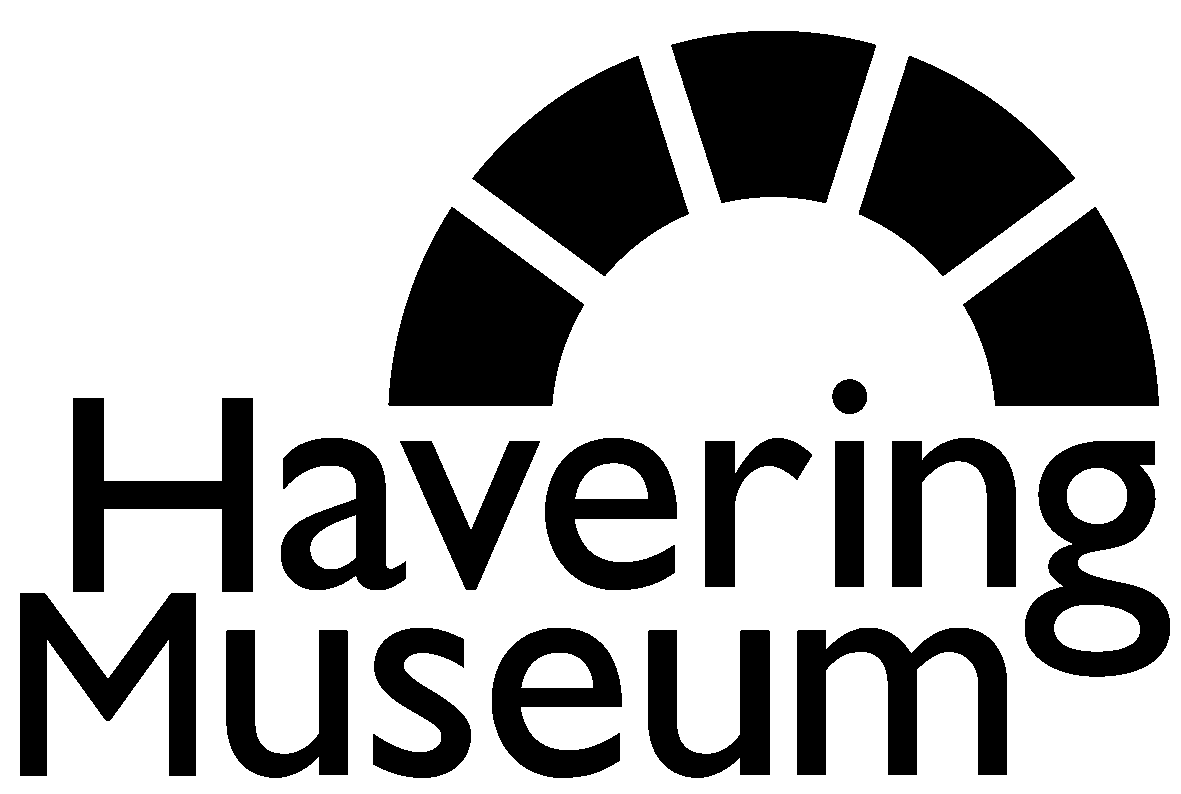 Borrowing the BoxesEach school can borrow one box for up to a term at a time, subject to availability. Boxes are £30 each per term, or £15 for half a term, or £5 per week (this equates to £1 per school day). Payment can be by cash or cheque (the latter to be made payable to Havering Museum Ltd). Individuals can also hire boxes for events, talks, etc. at the cost of £1 per day. Please refer all enquiries to collections@haveringmuseum.org.uk with the subject line “Loan Box”Boxes are to be collected by the participating school from Havering Museum, Wednesday to Saturday, 11 – 4pm. Please ring beforehand to let us know what time you will pick them up and also to arrange a time to return them once the term is completed. Parking is available nearby in the Brewery Centre and the Angel Way multi-storey and in the market on Thursdays. We reserve the right to withhold individual items for use in exhibitions or in-house handling sessions when necessary. The Loan Boxes that are available are: Archaeology Tudorbethan Victorian School  First World War Second World War The 20th CenturyHavering Local History Health and Medicine Traditional Toys We may also be able to make tailored boxes. Please email the Collections Team at the above address to discuss your requirements. 